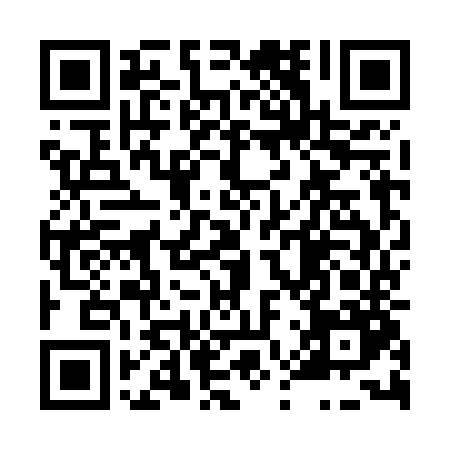 Prayer times for Bazantnice, Czech RepublicWed 1 May 2024 - Fri 31 May 2024High Latitude Method: Angle Based RulePrayer Calculation Method: Muslim World LeagueAsar Calculation Method: HanafiPrayer times provided by https://www.salahtimes.comDateDayFajrSunriseDhuhrAsrMaghribIsha1Wed3:215:3512:545:588:1310:172Thu3:195:3412:535:598:1410:203Fri3:165:3212:536:008:1610:224Sat3:135:3012:536:018:1710:255Sun3:105:2912:536:018:1810:276Mon3:075:2712:536:028:2010:307Tue3:045:2612:536:038:2110:338Wed3:015:2412:536:048:2310:359Thu2:585:2312:536:058:2410:3810Fri2:555:2112:536:068:2610:4011Sat2:525:2012:536:078:2710:4312Sun2:505:1812:536:078:2810:4613Mon2:475:1712:536:088:3010:4814Tue2:445:1512:536:098:3110:5115Wed2:415:1412:536:108:3210:5416Thu2:385:1312:536:118:3410:5617Fri2:375:1212:536:118:3510:5918Sat2:365:1012:536:128:3611:0219Sun2:365:0912:536:138:3811:0320Mon2:355:0812:536:148:3911:0321Tue2:355:0712:536:148:4011:0422Wed2:345:0612:536:158:4111:0423Thu2:345:0512:536:168:4311:0524Fri2:345:0412:536:178:4411:0525Sat2:335:0312:546:178:4511:0626Sun2:335:0212:546:188:4611:0627Mon2:335:0112:546:198:4711:0728Tue2:325:0012:546:198:4811:0829Wed2:324:5912:546:208:4911:0830Thu2:324:5812:546:218:5011:0931Fri2:324:5812:546:218:5111:09